REQUERIMENTO Nº 731/2018Requer Voto de Pesar pelo falecimento do SR. Domingos Forti,  ocorrido recentemente. Senhor Presidente, Nos termos do Art. 102, Inciso IV, do Regimento Interno desta Casa de Leis, requeiro a Vossa Excelência que se digne a registrar nos Anais desta Casa de Leis voto de profundo pesar pelo falecimento do Sr. Domingos Forti , Ocorrido às 05:00h do dia 19/05/2018. Requeiro, ainda, que desta manifestação seja dada ciência aos seus familiares, encaminhando cópia do presente.  Residia à rua João Bataglia, 315 - bairro Recreio Alvorada, nesta cidade.Justificativa:O Sr. Domingos Forti tinha 73 de idade. Era casado com Maria de Lurdes da Silva Forti, deixando os filhos: Debora, Douglas, Demetrio, David e Davison. Benquisto por todos os familiares e amigos, seu passamento causou grande consternação e saudades; todavia, sua memória há de ser cultuada por todos que em vida o amaram.Que Deus esteja presente nesse momento de separação e dor, para lhes dar força e consolo.É, pois, este o Voto, através da Câmara de Vereadores, em homenagem póstuma e em sinal de solidariedade.Plenário “Dr. Tancredo Neves”, em 29 de maio de 2.018. Cláudio Peressim-vereador-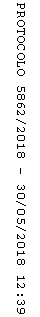 